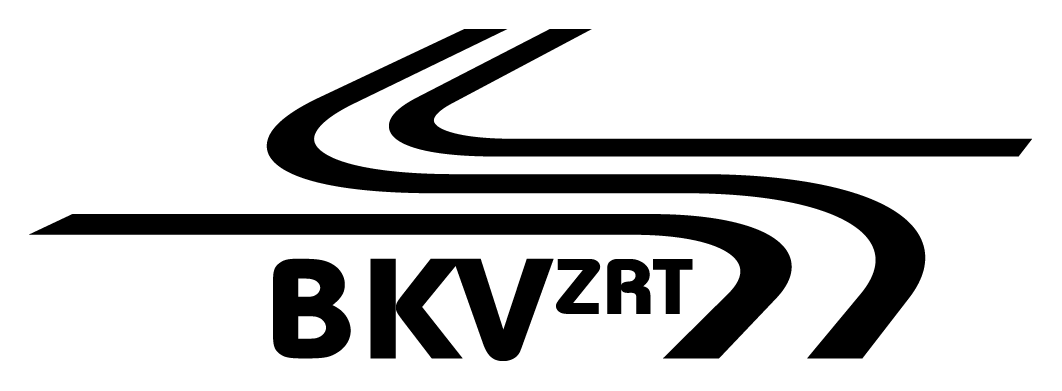 A 61-es villamos vonal 
Ördög-árok menti 1.sz és 2.sz. támfal átépítésének és Riadó utcai villamosvasúti vb. teknőhíd bontásának 
kivitelezése és kiegészítő tervezéseMŰSZAKI DISZPOZÍCIÓ2016.TARTALOMJEGYZÉK1.	ÁLTALÁNOS TUDNIVALÓK	32.	ALAPAJÁNLAT	33.	A MUNKAVÉGZÉSRE VONATKOZÓ ADATOK, OKIRATOK	54.	KÜLÖNLEGES KÖVETELMÉNYEK, KÖRÜLMÉNYEK	85.	AZ ÉPÍTÉSI NAPLÓHOZ ÉS MELLÉKLETEIHEZ VALÓ HOZZÁJUTÁS BIZTOSÍTÁSA	86.	ÜTEMTERV	97.	BALESETEK ÉS RENDKÍVÜLI ESEMÉNYEK JELENTÉSE	98.	FELEK EGYÜTTMŰKÖDÉSE A MUNKATERÜLETTEL KAPCSOLATBAN	99.	ÁTADÁSI DOKUMENTÁCIÓ RÉSZLETEZÉSE	1010.	SZABVÁNYOK ÉS JOGSZABÁLYOK	10Mellékletek:1.sz. melléklet – TERVEK (digitálisan)2.sz. melléklet – okiratok, dokumentumok3.sz. melléklet – Tételes költségvetés kiírás4.sz. melléklet – új peron tervezési specifikációjaÁLTALÁNOSTUDNIVALÓKA műszaki előírások a szerződés követelményeinek bővítését, részletezését célozzák és semmi, ami a műszaki előírásban rögzített, nem csökkenti a szerződéses feltételek tartalmát, nem csökkenti a vállalkozó felelősségét az említett szerződésben vállalt bármilyen kötelezettsége alól.  ALAPAJÁNLATA BKV Zrt. a következő engedélyezési terveket biztosítja:Szerkezetterv (1. sz. támfal),Geotechnikai terv (1. sz. támfal),Közműterv (1. sz. támfal).A BKV Zrt. a következő kiviteli terveket biztosítja:Szerkezetterv (1. és 2.sz. támfalra együtt, de csak 2.sz. támfalat kell figyelembe venni),Geotechnikai terv (1. és 2.sz. támfalra együtt, de csak 2.sz. támfalat kell figyelembe venni),Közműterv (1. és 2.sz. támfalra együtt, de csak 2.sz. támfalat kell figyelembe venni).Megjegyzés: 1.sz. támfal állapotromlása miatt áttervezésre került.Vágányépítési terv (1. és 2.sz. támfalra együtt, ideiglenes végállomással az építés idejére),Felsővezeték építési terv (1. és 2.sz. támfalra együtt, ideiglenes kialakítással az építés idejére),NSN távközlési terv (1. és 2.sz. támfalra együtt, ideiglenes kialakítással az építés idejére).Vágányzár idejére buszpótlási terv, (esetleges ideiglenes buszmegállók kialakításával; készítés alatt, később kerül átadásra)A vállalkozónak a következő kiviteli terveket, illetve szakvéleményeket kell elkészíteni:	1.sz. és 2.sz támfalra:Építési forgalomtechnikai terv, (munkaterületre, esetleges ideiglenes jelzőlámpa szabályozás), összehangolva a BKV által biztosított autóbusz pótlási forgalomtechnikai tervvel. A  teljes hosszon buszpótlás fog történni.Megmaradó oszlopok vizsgálata, megmaradó oszlopok: a 25HU – 52HU oszlopok között.A pálya végleges állapot kialakításánál szükséges áramvisszavezető kötések szaktervező általi terveinek elkészítése Biztonságvédelmi és egészségvédelmi terv,A lejárt illetve lejáró érvényességű Közműnyilatkozatok újra beszerzése, valamint meghosszabbítása. érvényességét át kell tekinteni és a lejáróakat meg kell hosszabbítatni,Kelemen László utcai jobb oldali peron helyreállítási terv – OPCIÓS TÉTEL,Kelemen László utcai jobb oldali új ideiglenes peron terv – OPCIÓS TÉTEL,	1.sz. támfalra:Szerkezetterv, Geotechnikai terv.A tervezéssel érintett munkálatok kivitelezése csak a tervek tervzsűrin, a Megrendelő általi elfogadását követően kezdhetők meg. A jóváhagyott terveket 3 pld papír alapon és 1 pld. elektronikusan (szerkeszthető formátumban is) kell Megrendelő részére átadni.A tervben szereplő alapfeladatokon kívül a következő kapcsolódó feladatokat szükséges elvégezni, melyekhez tervet nem biztosít a BKV Zrt., csak a költségvetési kiírásban szerepeltnek: 2.sz. a támfalban van egy csőáteresz ami, most el van mozdulva, ki kell  javítani, felújítani,kivágandó fák pótlása az Ördög árok Zuhatag sor felőli oldalán, – OPCIÓS TÉTELRiadó utcai híd felújítása nem alap feladat, de a kérjük a híd falazatának állapot javítását (növényzettől, szennyeződéstől való megtisztítás magasnyomású mosással, hiányok, repedések, injektálása, hiányzó kövek pótlása, fugák alapos tisztítása, fagyálló habarccsal újra fúgázása, teljes felújított felület antigraffiti bevonattal való ellátása) – OPCIÓS TÉTELKelemen László utcai jobb oldali peron helyreállítása – OPCIÓS TÉTEL,Kelemen László utcai jobb oldali peron elbontása és új ideiglenes peron tervezése, kivitelezése, kísérleti napelemes peronvilágítással, utas váró áthelyezéssel – OPCIÓS TÉTEL,Kelemen László utcai közúti átjáró javítása – OPCIÓS TÉTEL,1. és 2.sz támfal között lévő vízzsák megszüntetése – OPCIÓS TÉTEL.A vállalkozónak a következő engedélyeket és bejelentéseket kell megkérnie, illetve megtennie:Budapest Főváros Önkormányzata Főpolgármesteri Hivatal– Városüzemeltetési főosztály - Kommunális Közszolgálati és Környezeti Osztály: favizsgálati terv miatt,Főkert, mint a védett fasor kezelője felé: lombkorona és gyökérzet metszése,Budapesti Történeti Múzeum, bejelentés, régészeti szakfelügyelet kérése, Közútkezelői és burkolatbontási (munkakezdési) engedélyt.Egyéb közműnyilatkozatokban szereplő bejelentések, értesítések és szakfelügyeletek,Országos Munkavédelmi és Munkaügyi Főfelügyelőség – bejelentés.A további szükséges terveket, a számításokat, kiegészítő előírásokat, és egyéb a megvalósításhoz szükséges dokumentumot (pl.: technológiai utasításokat, Mintavételi és Minősítési terv), a használatbavételhez szükséges hatósági vizsgálatokat, a kezelési és karbantartási utasítást a Vállalkozónak kell elkészíteni a mindenkori érvényes jogszabályoknak és előírásoknak megfelelően. Ez vonatkozik a töltésépítésre is, a töltést a konszolidációs idő rövidsége miatt több, vékonyabb rétegekben szükséges építeni és tömöríteni. A töltés süllyedést folyamatosan mérni és dokumentálni kell.Az Ajánlattevők ajánlatának teljes egészében meg kell egyezni az ajánlati dokumentációban előírtakkal. Az árajánlatot a beépítésre kerülő főbb anyagok, berendezések típusának megjelölésével kell benyújtani. A betervezett típusoktól eltérni csak a műszaki ellenőr előzetes hozzájárulásával lehet. Az ajánlatban megadott típustól való eltérés esetén a Megrendelő árcsökkentést alkalmazhat.A MUNKAVÉGZÉSRE VONATKOZÓ ADATOK, OKIRATOKA munkavégzés helye: Budapest II. kerület, 61-es villamos nyomvonala az Ördögárok és Hűvösvölgyi út közötti terület, hrsz: 11154/3, 11154/4.A munka jellege: építési beruházásA munkavégzés tervezett időtartama (tervezéssel, szükség esetén engedélyeztetéssel együtt): a megrendeléstől számított 6 hónap, ezen belül 3-4 hónap vágányzár biztosításával.A felújítás célja:A támfalszakaszok átépítésének célja a villamos vonal üzembiztonságának visszaállítása, és a sebesség korlátozások megszüntetése.Az elvégzendő munka rövid leírása:	    1.sz. támfal átépítéseA Riadó utcai híd a támfalat kettéosztja, így a támfalat a következő szelvények közt kell munkába venni:28+31,13 és 28+48,11 szelvények közt 16,98 m hosszon és28+63,11 és 30+24,21 szelvények közt 161,10 m hosszon.Ezeken a szakaszokon a támfal felmenőfalát teljes egészében el kell bontani, csak a beton alaptestek maradnak meg. Az újonnan építendő szögtámfalon a vízköpők monolit beton (műkő) anyagból készülnek és vízorral kell kialakítani. Pontos méreteit a kiviteli terv hivatott megadni. Nincs tudomásunk arról, hogy kereskedelmi forgalomban lenne ilyen típuselem.  A 28+26,88 szelvényben levő Riadó utcai villamosvasúti vb. teknőhíd is elbontásra, megszüntetésre kerül. Meglévő csatorna állapota nem megfelelő, a meglévő csövet bélelni kell.A vágányokat a 28+10 és 30+67,50 szelvények között kell elbontani (515 vm) és helyben új felépítményt visszaépíteni.Az 1.sz. vasbeton szögtámfalat egyszer tisztítható antigraffiti bevonattal kell ellátni.Vízgátló réteg beépítése, melynek elvárt paraméterei a Frikoplast anyaggal egyenértékűek: k=1E – 11 m/s. Fagyálló környezetbarát, a környező talajhoz jól illeszkedő, szinte természetes anyag, önhegedő képesség, reverzibilis vízfelvevő képesség.A támfalépítések során geotextília anyag beépítése szükséges.  Az elvárt műszaki paraméterek: 100g/m2 súlyú, nem szőtt geotextilia vagy min. 200 g/m2 egyéb geotextilia. 2.sz. támfal felújításaA 2.sz. támfal (33+16,80 - 34+51,35 vasúti szelvények között, 0+603,20 –0+738,0 Ördögárok szelvények között, 0+000-135,5 támfal szelvények között 135,50 m) felújításának tervezésekor a tervező az alábbi szempontokat vette figyelembe:a) töltésrézsűben megtelepedett fák kiirtása után megmaradt fatönkök és gyökérzete eltávolítása,b) üzemeltetési szempontból kedvezőbb ágyazatmegtámasztás kialakítása, a jelenlegi geometriájában a támfal tetejére kifuttatott töltésrézsű megszüntetésével, üzemi korlát telepítésével,c) támfal magasításából adódó többletterhekre a meglévő támfal megfeleltetése.A felújítás során a meglévő súlytámfal megmagasítása gabionfallal lett megtervezve.A támfalszerkezet gabion dobozaira vonatkozóan a tervek műszaki leírásában szereplő műszaki paramétereket kell figyelembe venni.A támfalépítések során geotextília anyag beépítése szükséges.  Az elvárt műszaki paraméterek: 100g/m2 súlyú, nem szőtt geotextilia vagy min. 200 g/m2 egyéb geotextilia.Az elvégzett erőtani számítások alapján is szükség van a támfalak belső és külső felújítására. A mészhabarcsba rakott, falazott mészkő súlytámfal belső szerkezetének kötőanyag-hiányos részei, elsősorban a laza kötetlen alaprészek teherhordó szerepe nem megfelelő. A felületi hibák a belső hibák jelei, esetenként pedig – például a vízbehatolás révén – forrásai. A belső felújítást injektálással tervezzük megoldani.A tényleges injektálandó mennyiség a támfal valós állapotától függ. Az injektálást vízzáró anyaggal kérjük kivitelezni. A 2. sz. támfal falazatának kőpótlását új faragott kővel kell elvégezni, úgy, hogy a javítás összképi hatása ne legyen feltűnő.A 2.sz. támfalnál  a jobb vágányt  a 33+07,00 - 34+59,00 szelvények között 152 vágányméter hosszban kell elbontani és támfal felújítása után visszaépíteni.Mivel az eredeti állapotot kell visszaállítani, ezért iránytervnek a jellemző keresztszelvényekből kell kiindulni és a szerint kell a kivitelezést megvalósítani. A pályaszerkezete adott, mint vertikális, mint horizontális irányba.Egyéb kiegészítő munkák	Távközlési (NSN) vezeték ideiglenes kiváltása és visszaépítése.Az ideiglenes állapot műszaki tartalmát szakági tervező bevonásával módosítani szükséges.	Felsővezeték rendszer bontása, és új felsővezeték rendszer építése.	kiegészítő tervek elkészítéseA „T”-vel jelölt tervezett felsővezeték tartóoszlopokra kell az új kétvonalas oldalszigetelő tartókat felszerelni, oszloponként 3 darabot a jelenlegi elhelyezéssel azonos módon. Az ideiglenes oszlopra (T35/A) nem kell felszerelni.A „T”-vel jelölt tervezett felsővezeték tartóoszlopokra kell az új karokat felszerelni, a megmaradó oszlopokra kerülnek vissza a felújított, festett karok.A „T”-vel jelölt tervezett felsővezeték tartóoszlopokat kell mázolni, illetve a megmaradó oszlopokat a 25HU – 52HU oszlopok között.A „T”-vel jelölt tervezett felsővezeték tartóoszlopokat kell számozni, illetve a megmaradó oszlopokat a 25HU – 52HU oszlopok között.A 25HU és 52HU oszlopokat nem kell új lábazattal ellátni.kivágandó fák pótlása az Ördög árok Zuhatag sor felőli oldalán, – OPCIÓS TÉTELA pótlandó fák egy éves fenntartása a Kivitelező feladatát képezi.Kelemen László utcai jobb oldali peron helyreállítása – OPCIÓS TÉTEL,Kelemen László utcai jobb oldali peron elbontása és új ideiglenes peron kivitelezése, kísérleti napelemes peronvilágítással, utasváró áthelyezéssel – OPCIÓS TÉTEL (külön kiegészítő tervezési specifikáció szerint),A védőcsöveket kell elhelyezni, kábelalépítmények kiépítése és a jelenleg is meglévő berendezéseket át kell telepíteni.A beépítendő 2 db B48-100/100e típusú kitérő kézi állítású legyen.Kelemen László utcai közúti átjáró javítása – OPCIÓS TÉTEL,Amennyiben szükségessé válik, akkor fedvény tervet kell készíteni. A tervben az útátjáró legyen fix, a peron és közút szintje nem módosítható.1. és 2.sz támfal között lévő vízzsák megszüntetése – OPCIÓS TÉTELBal vg.: 30+66 – 31+00, 32+00 – 32+75Jobb vg.: 31+38 – 31+50, 31+58 – 31+70 sz. szelvények között.A zúzottkő MSZ EN 13450:2003 (MÁV P-10813/2009) szerinti A vagy B osztályú lehet, anyaga bazalt. Amennyiben használt zúzottkövet kíván beépíteni az Ajánlattevő, kérjük laboratóriumi vizsgálattal dokumentáltan igazolni, hogy nem minősül veszélyes hulladéknak.A Riadó utcai villamosvasúti vasbeton teknőhídon lévő magassági alappontot át kell helyezni az újonnan megépülő vasbeton szögtámfalba, szakkivitelező bevonásával.A kivitelezés alatt az esetlegesen tönkrement Ördög-árok mederburkolatot helyreállítani, javítani szükséges. A megadott mennyiségen felül sérült burkolatot a Kivitelező saját költségén köteles helyreállítani.A közműátvezetések tartószerkezeti állékonyságáról a támfal elbontása során gondoskodni kell.A támfalszerkezet kitöltő kövei alapesetben a „szokásos” szürke andezit. A gabiont szürke dunabogdányi andezittel kérjük kitölteni.Okiratok:1.sz. támfalra vonatkozóan:2.sz. támfalra vonatkozóan:KÜLÖNLEGES KÖVETELMÉNYEK, KÖRÜLMÉNYEKA munkaterületen az egészséges és biztonságos munkavégzés feltételeinek biztosítása a Vállalkozó feladata.A helyszíni kivitelezési munka csak a helyi munkavédelmi és tűzvédelmi oktatást követően a munkakezdési engedély birtokában kezdhető meg. Az oktatáson való részvétel a Kivitelező felelős műszaki vezetője részére kötelező.  A dolgozók részére a továbboktatást a felelős műszaki vezetőnek kell elvégeznie.A munkák megkezdése előtt minimum 3 nappal, előzetesen névsort kell leadni, a dolgozók személyi adatainak, a munkavégzés időtartamának, a napi munkaidő, a szerszám és anyagszállító járművek rendszámának felsorolásával.A biztosítandó szolgáltatások:A munkaterületen iroda, víz, villamos energia biztosítása a kivitelező feladata a dolgozók az építtető és műszaki ellenőrök részére. WC biztosítása a kivitelező helyszínen dolgozói részére.AZ ÉPÍTÉSI NAPLÓHOZ ÉS MELLÉKLETEIHEZ VALÓ HOZZÁJUTÁS BIZTOSÍTÁSAA Vállalkozó a munka megkezdésétől, annak befejezéséig építési naplót köteles napi rendszerességgel vezetni a 191/2009. (IX. 15.) Korm. rendelet szerint, a naplóhoz való hozzáférést a helyszínen biztosítani.  ÜTEMTERVA Vállalkozó a munka megkezdése előtt köteles az elvégzendő munka főbb jellemző mennyiségeire megfelelő részletességű megvalósítási ütemtervet készíteni. Az ütemterv a műszaki ellenőr és az üzemeltető közös ellenjegyzésével nyer elfogadást, amelynek betartása ezek után a Vállalkozóra nézve kötelező.BALESETEK ÉS RENDKÍVÜLI ESEMÉNYEK JELENTÉSEA Vállalkozó azonnal és írásban kell, hogy jelentse a hazai előírásoknak megfelelően az összes érintett szervnek a munkahelyen történt minden balesetnek, vagy szokatlan eseménynek a részleteit, azok akár befolyásolják a munka előrehaladását, akár nem. Szintén jelenteni köteles mindazon intézkedéseket, amelyeket az ügyben tett. A műszaki ellenőrt, illetve az üzemeltetőt tájékoztatni kell az eseményről.FELEK EGYÜTTMŰKÖDÉSE A MUNKATERÜLETTEL KAPCSOLATBANVállalkozó köteles a munkaterületet lekeríteni. A vállalkozó a munkaterületen tárolt anyagaiért, szerszámaiért Megrendelő anyagi felelősséget nem vállal. A munkaterület és a teljes feszültségmentesített szakasz őrzése a Kivitelező feladata.A lekerített munkaterület foglalásra az organizációs elrendezési tervet a műszaki ellenőrrel és az üzemeltetővel jóvá kell hagyatni.A munkák befejezése után a felvonulás ideiglenes melléképítményeit el kell bontani, a területet az eredeti állapotába visszaállítani és kezelőjének vagy tulajdonosának visszaadni. A munkák során beszennyeződő terület folyamatos tisztántartása szintén a Kivitelező feladata (különösen útfelületek).A fentiekben leírt felvonulási melléképítmények költségeit a benyújtásra kerülő árajánlatnak kell tartalmaznia.Vállalkozó köteles olyan felsőfokú végzettséggel rendelkező felelős műszaki vezetőt kinevezni, aki valamennyi munkával kapcsolatban naprakészen tájékozott és intézkedési joggal rendelkezik és a Megrendelő műszaki ellenőrével a kapcsolatot tarja, a kooperációs egyeztetéseken részt vesz.Vállalkozó köteles munkavédelmi koordinátort alkalmazni, és a munkakezdés előtt a Munkavédelmi kockázatelemzést a Megrendelő részére átadni.A munkakezdés előtt a felsővezeték feszültségmentesítését el kell végezni, és ennek tényét az Üzemeltető kijelölt felelősével az építési naplóban rögzíteni szükséges. Ismételt feszültség alá helyezés előtt a feleknek kötelessége ellenjegyzett naplóbejegyzéssel egymást tájékoztatni ennek időpontjáról. A feszültségmentesítést a BKV térítésmentesen biztosítja.A munka megkezdése előtt munkaterület átadásra kerül sor, ennek része a várható vissznyereményi anyagok, berendezések jegyzőkönyvi felvétele is. Ebben a jegyzőkönyvben kerül meghatározásra a BKV által újrahasznosítható, visszaépíthető anyagok fajtája és mennyisége, ezeket a BKV Zrt. 270-es raktárába (Budapest X., Kőér utca), kell beszállítani. A többi, beépítésre nem alkalmas anyag elszállítása a vállalkozó feladata a megfelelő lerakóhelyre és ezt dokumentummal igazolnia kell. Ez alól a fém anyag kivétel, ezt a BKV Zrt. a helyszínről elszállíttatja a szerződéses partnerével a Vállalkozó előzetes értesítése mellett.ÁTADÁSI DOKUMENTÁCIÓ RÉSZLETEZÉSEMegvalósulási tervek. A jóváhagyott kiviteli tervhez képest elrendelt módosításokat, változtatásokat a műszaki ellenőr ellenjegyzésével lehet elfogadni. A változtatásokat a műszaki átadás során átadási dokumentációban kell rögzíteni. A dokumentáció 4 példányban készül. Minden példányon a változtatások piros tintával átrajzolandóak, azon tervlapok, melyhez képest nincs változás „kivitellel egyezik” felirattal, céges aláírással látandóak el.Felelős műszaki vezetői (Kivitelezői) nyilatkozat,Elektromos szerelési nyilatkozat,Érintésvédelmi mérési jegyzőkönyv,Vissznyereményi jegyzőkönyvek, szállítójegyek, átvételi elismervényekA beépített anyagok, berendezések teljesítmény nyilatkozatai a 275/2013. (VII.16.) Korm. rendeletnek megfelelően,Szigetelés ellenállás mérési jegyzőkönyv,Alépítmény tömörségi vizsgálat jegyzőkönyv,Fekszint és nyomtávmérési jegyzőkönyv,Hegesztési jegyzőkönyvekEgyéb beépített berendezések gépkönyvei, kezelési karbantartási utasításai, garanciajegyei,Építési hulladék nyilvántartó lap és a hulladékkezelési engedéllyel, KÜJ, KTJ számmal rendelkező vállalkozás szállítójegye, befogadó nyilatkozata,„SZ” jegy az elszállításra kerülő veszélyes hulladékokról,a kezelő személyzet kioktatását igazoló jegyzőkönyv.A forgalomba helyezés előtti napon a villamosok részére próbajáratot kell tartani az összes érdekelt fél részvételével, melyre az összes szükséges dokumentáció birtokában adhat engedélyt az üzemeltető, a villamos próbaüzem során keletkező hibákat 48 h belül köteles a vállalkozó javítani.Egyéb a használatbavételhez szükséges bizonylatok.SZABVÁNYOK ÉS JOGSZABÁLYOKA munkák során az alábbi szabványokat, rendeleti előírásokat be kell tartani:18/1998. (VII. 3.) KHVM rendelet az Országos Vasúti Szabályzat II. kötet,EURÓPAI SZABVÁNY EN 13674-1:2003+A1:2007 (E) Vasúti alkalmazások – Vágány – Sín – 1. Rész: Vignole vasúti sínek 46 kg/m és a felett BUDAPESTI  KÖZLEKEDÉSI  RÉSZVÉNYTÁRSASÁG - KÖZÚTI VASÚTI PÁLYAÉPÍTÉSI ÉS FENNTARTÁSI MŰSZAKI ADATOK ÉS ELŐÍRÁSOK Budapest, 2000MAGYAR MÉRNÖKI KAMARA - TERVDOKUMENTÁCIÓK TARTALMI ÉS FORMAI KÖVETELMÉNYEI SZABÁLYZAT  II. KÖTET: ÉPÍTMÉNYEKRE VONATKOZÓ TOVÁBBI SZABÁLYOK 2014.1993. évi XCIII. Munkavédelmi törvény, 54/2014. (XII.5.) BM rendelet (OTSZ),   191/2009.(IX.11.) Korm. r. Az építőipari kivitelezési tevékenységről 45/2004.(VII. 26.) BM-KvVM együttes rendelet az építkezés során keletkező építési és bontási hulladékok kezelésének részletes szabályairól,225/2015. (VIII. 7.) Korm rendelet a veszélyes hulladékkal kapcsolatos egyes tevékenységek részletes szabályairól,275/2013. (VII. 16.) Korm. rendelet az építési termék építménybe történő betervezésének, ennek során a teljesítmény igazolásának részletes szabályairól  MSZ EN 62364 elektromos berendezések létesítésére vonatkozó szabványsorozat MSZ 2364 érintésvédelem,A műszaki kiviteli tervekben a tervezők által előírt rendeletek, szabványok,4/2002 (II.20.) SzCsM-EÜM együttes rendelet az építési munkahelyeken és az építési folyamatok során megvalósítandó minimális munkavédelmi követelményekrőlA felsoroltakon kívül a Vállalkozó köteles minden, a kivitelezés időszakában érvényes rendeletet, szabványt és ágazati előírást betartani.UVHVF/3597/01/2015 TájékoztatásNKH - Nemzeti Közlekedési HatóságFőkert N Zrt.Főkert N Zrt. Szakvélemény (e-mail)Nagy-Ördögárok 1.sz. villamosvasúti támfal vízfolyás-üzemeltetői hozzájárulásFővárosi Csatornázási Művek Zrt. Környezetgazdálkodási IgazgatóságKözműnyilatkozat - 61-es villamos vonal Ördögárok menti 1.sz. támfal átépítése és Riadó utcai villamos vasúti vasbeton teknőhíd bontása - engedélyezési terv (Tsz.;83306U9)Fővárosi Csatornázási Művek Zrt. Hálózatüzemeltetési OsztályÜzemeltetői hozzájárulásBKV Zrt. Villamos Infrastruktúra FőmérnökségII. kerületi Önkormányzat tulajdonosi hozzájárulásBudapest II. kerületi Polgármesteri Hivatala Beruházási és Városüzemeltetési IrodaBFFH Városüzemeltetési Főosztály szakvéleményBFFH Városüzemeltetési Főosztály Kommunális Közszolgáltatási és Környezetügyi OsztályÜzemeltetői hozzájárulásBKV Zrt. Villamos Infrastruktúra FőmérnökségÖrdög-árok kezelői (FCSM) hozzájárulásKésőbb kerül átadásra.